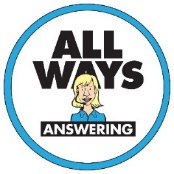 Customer Service Order FormCustomer Name:												Address:				City, State Zip:Telephone:Type of Business:Business Hours:The Owner, Partners, Officers or Managers are:Name				Title							Home Phone NumberType of Services Requested – Check all that apply..	Full service - answering all the time ____ Overflow and busy lines 	.	Limited service - putting us on and off varied times .	After hours - nights, weekends & holidays.	Setting up appointments or work orders - using company software or form 	Website support or order capture..	Other or combination, explain:Which service rate do you want to start with- Low, Basic, Executive, High or wait till the end of your 1st month?There is no set up fee. The first month’s service rate must be paid in advance. This will be applied to the first bill. All monthly bills must be paid within 60 days or service is disconnected. We accept Cash, Check, MC, VS, Disc, & Amex.Start Date							Signed by138 Main Street, Montpelier, VT 05602 www.allwaysanswering.com,  allwaysvt@gmail.com, Phone 802-229-4401 Fax 802-229-2886